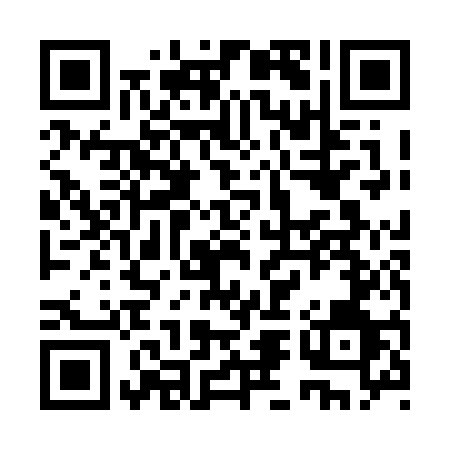 Prayer times for Pleasant Park, Ontario, CanadaMon 1 Jul 2024 - Wed 31 Jul 2024High Latitude Method: Angle Based RulePrayer Calculation Method: Islamic Society of North AmericaAsar Calculation Method: HanafiPrayer times provided by https://www.salahtimes.comDateDayFajrSunriseDhuhrAsrMaghribIsha1Mon4:155:591:356:529:1110:552Tue4:166:001:356:529:1110:553Wed4:176:001:366:529:1110:544Thu4:186:011:366:529:1110:545Fri4:196:011:366:519:1010:536Sat4:196:021:366:519:1010:527Sun4:206:031:366:519:1010:528Mon4:216:031:366:519:0910:519Tue4:236:041:376:519:0910:5010Wed4:246:051:376:519:0810:4911Thu4:256:061:376:519:0810:4812Fri4:266:061:376:509:0710:4813Sat4:276:071:376:509:0710:4714Sun4:286:081:376:509:0610:4615Mon4:296:091:376:509:0510:4516Tue4:316:101:376:499:0510:4317Wed4:326:101:376:499:0410:4218Thu4:336:111:386:499:0310:4119Fri4:346:121:386:489:0310:4020Sat4:366:131:386:489:0210:3921Sun4:376:141:386:479:0110:3822Mon4:396:151:386:479:0010:3623Tue4:406:161:386:468:5910:3524Wed4:416:171:386:468:5810:3325Thu4:436:181:386:458:5710:3226Fri4:446:191:386:458:5610:3127Sat4:456:201:386:448:5510:2928Sun4:476:211:386:448:5410:2829Mon4:486:221:386:438:5310:2630Tue4:506:231:386:428:5210:2531Wed4:516:241:386:428:5110:23